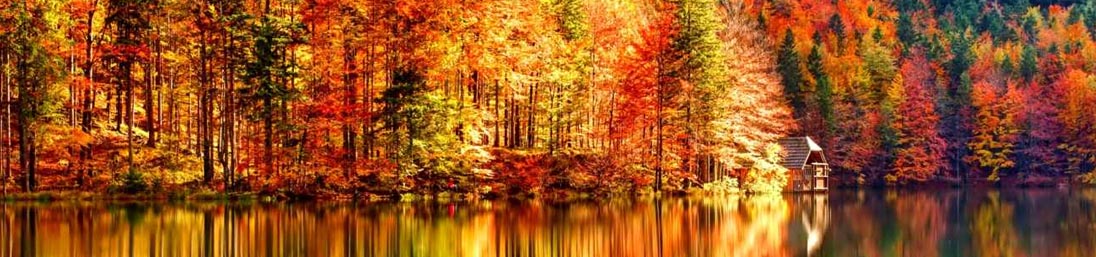 OCTOBER2025